                                                                                                                                                                     مهر و امضاءکد فرم:005                       شماره بازنگری:001صفحه 1 از1 کد فرم:005                       شماره بازنگری:001صفحه 1 از1 فرم اطلاعات مقدماتی طرحفرم اطلاعات مقدماتی طرحفرم اطلاعات مقدماتی طرح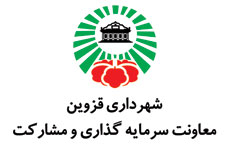 نام طرحمحل پیشنهادیدر دوره ساخت(نفر روز)در دوره ساخت(نفر روز)اشتغال زاییدر دوره بهره برداریدر دوره بهره برداریاشتغال زاییمجموع سرمایه مورد نیاز(ریال)متر مربعمتر مربعزمین مورد نیازمجموع زیربنا ی طرحمجموع زیربنا ی طرحمجموع زیربنا ی طرحتجاریتجاریزیر بنا(متر مربع)مسکونیمسکونیزیر بنا(متر مربع)اداریاداریزیر بنا(متر مربع)خدماتیخدماتیزیر بنا(متر مربع)نوع مشارکتنوع مشارکتروش پیشنهادی  سرمایه گذاریطول دوره مشارکتطول دوره مشارکتروش پیشنهادی  سرمایه گذاریزمین (متر مربع)زمین (متر مربع)درخواست از شهرداریپروانه و عوارضاتپروانه و عوارضاتدرخواست از شهرداریمجموع آورده سرمایه گذار (ریال)مجموع آورده سرمایه گذار (ریال)مجموع آورده سرمایه گذار (ریال)آورده نقدی(ریال)آورده نقدی(ریال)آورده سرمایه گذارآورده غیر نقدی(ماشین آلات و تجهیزات)آورده غیر نقدی(ماشین آلات و تجهیزات)آورده سرمایه گذارتسهیلات بانکی( ریال)تسهیلات بانکی( ریال)آورده سرمایه گذارتعهدات سرمایه گذارسرمایه گذارسرمایه گذارسهم الشرکه طرفین(درصد)شهرداریشهرداریسهم الشرکه طرفین(درصد)سود خالص سالیانه(ریال)نرخ بازگشت سرمایهتوضیحات:توضیحات:توضیحات:توضیحات:توضیحات:توضیحات:توضیحات:تهیه کننده:  واحد فناوری اطلاعات و آمار معاونت سرمایه گذاریتهیه کننده:  واحد فناوری اطلاعات و آمار معاونت سرمایه گذاریتهیه کننده:  واحد فناوری اطلاعات و آمار معاونت سرمایه گذاریتهیه کننده:  واحد فناوری اطلاعات و آمار معاونت سرمایه گذاریتهیه کننده:  واحد فناوری اطلاعات و آمار معاونت سرمایه گذاریتهیه کننده:  واحد فناوری اطلاعات و آمار معاونت سرمایه گذاریتهیه کننده:  واحد فناوری اطلاعات و آمار معاونت سرمایه گذاری